JAMHURI YA MUUNGANO WA TANZANIAOFISI  YA RAIS, TAWALA ZA MIKOA NA SERIKALI ZA MITAAHALMASHAURI  YA WILAYA YA RUANGWASHULE  YA  SEKONDARI  MBEKENYERA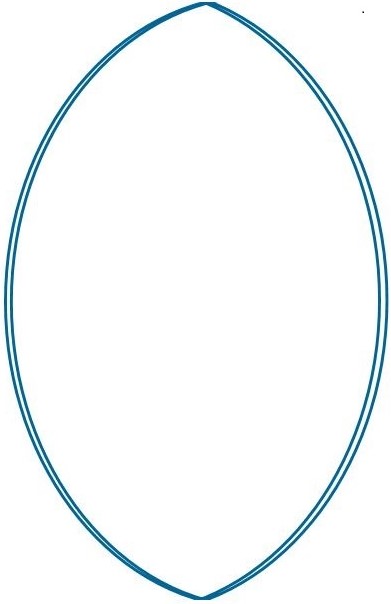 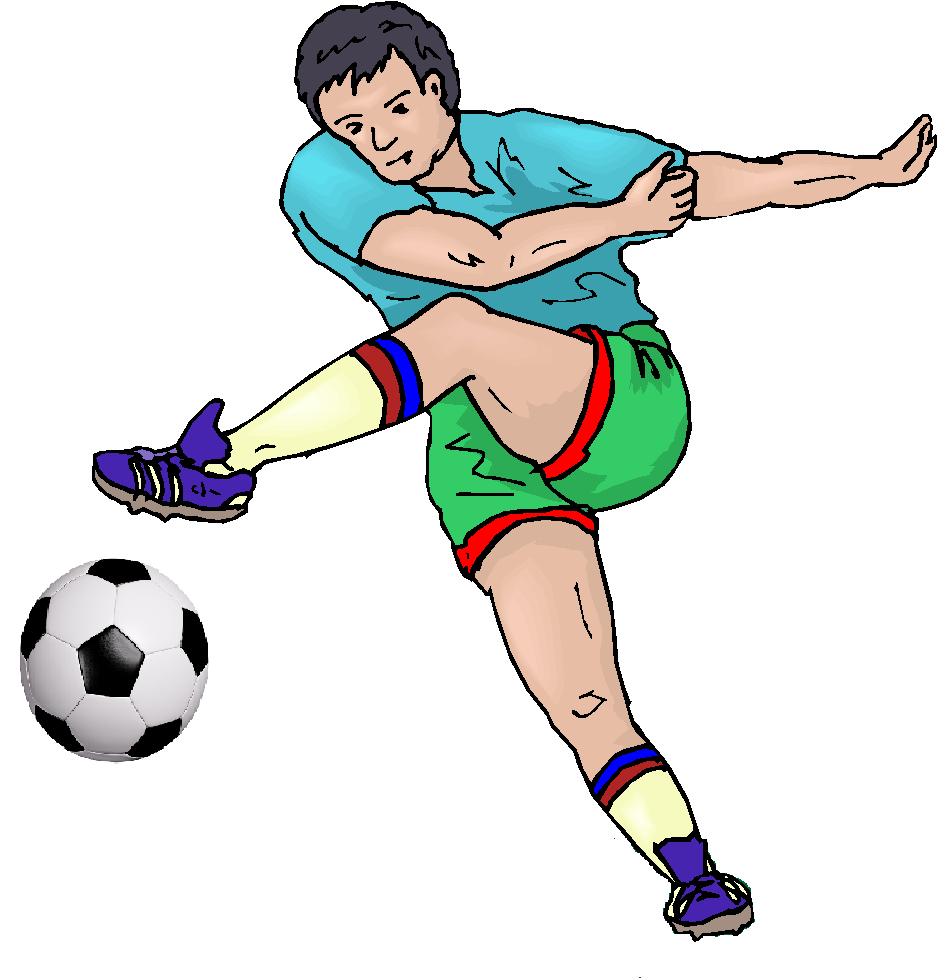 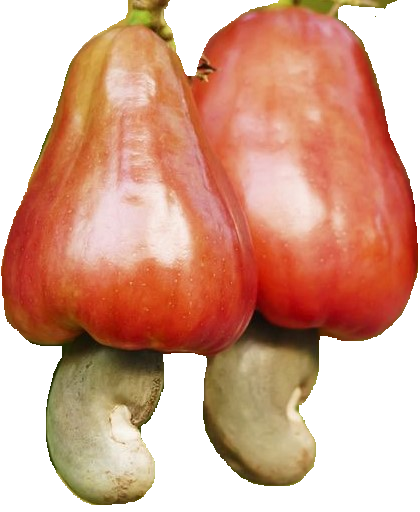 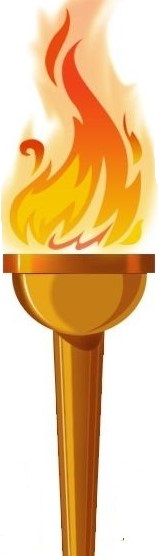 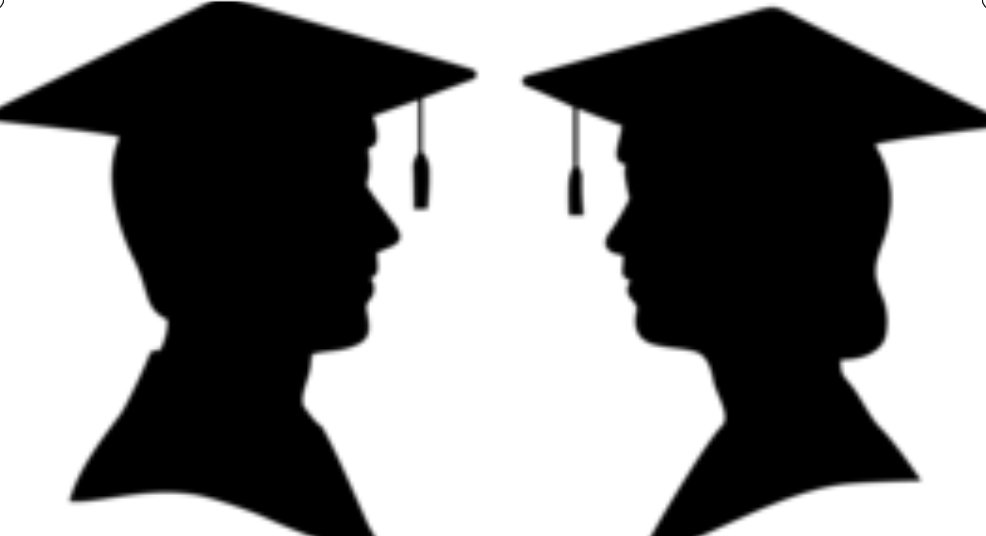 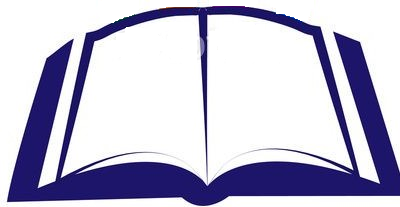 SIMU0783500203/0686618393mbekenyerasecondaryschool@gmail.comKumb Na. HWR/MBSS/E.10/VOL.II/…………..............Tarehe  ……………..Jina la Mwanafunzi…………………………………………….…ShuleyaMsingialiyosoma ....................................................................YAH: MAAGIZO YA KUJIUNGA KIDATO CHA KWANZA KATIKA SHULE YA SEKONDARI MBEKENYERA MWAKA WA MASOMO2021Husika nakichwa cha habarihapojuu.Nachukuanafasihiikukupongezakwakufanyavizurikatikamtihaniwakowadarasa la sabamwaka2020. Ninayofurahakukufahamishakuwaumechaguliwakujiungakidato chaKWANZAkatikashuleyasekondariMBEKENYERAmwaka 2021.Pamojanabaruahiinimeambatanishafomuzifuatazoambazounatakiwakuzisomakwamakininakuzifanyiakazi.FomuyakupimwaafyayaMwanafunzikutokakwenyeHospitaliinayotambulikanaSerikali.FomuyamahitajimuhimuyashuleFomuzasheriazashuleFomuyahabarizaMwanafunzinaMzaziMkatabawakukirikukubaliananasherianakanunizashulepamojanakutekelezamaelekezomengineyatakayotolewakatikavikaohahalivyawazazishuleniShuleitafunguliwatarehe11/01/2021hivyokamilishamaandalizimapemailikuwahikuripotishuleNB: UnatakiwakujanaCheti cha kuzaliwanapicha(passport size)NakutakiamaandalizimemaKARIBU SANA.“JUHUDI HULETA MAFANIKIO”.................................................................HUSSEIN J. OMARYMKUU WA SHULE0783500203/0686618393MAHITAJI MUHIMU YA SHULESarezaShule.Surualimbili (2) zakaki(kwawavulana) zenyeurefunaupanawaheshimanazilizoshonwakwaunadhifunasiokwamapambo (ziwena turn up namarindamawilikilaupande).Sketimbili (2) zakijani (kwawasichana) zamarindawakawaidazitakazoshonwakwaunadhifu. Fundi atapatikanashuleni.Mashatimeupemawili (2) yenyemikonomifupinayenye kola shingoni.Viatuvyangozijozi (2) viatuvisiwenaurembowowotenawalavisiwevyakupandaSoksiimaranyeupejozimbili (2)Nguozamichezo, buktamoja, T-shirt yanjanoisiyonamaandishinaviatuvyamichezo.Ajenaswetamoja (1) rangiyakijaniliwe la kufuma.T-shirt moja (1) yakijivuyenyenemboyashuleinayopatikanashuleniMahitajikwaajiliyaTaaluma.Counter book 12 siyodaftarindogo(angalau quire 2)Kalamuza wino (blue/nyeusi) zakutosha, kalamuyarisasi pencil (HB) narulandefu 1mkebe (oxford) 1FailikubwakwaajiliyakutunzakumbukumbuzashuleKamusiyakiingereza (dictionary)Rim mojakilamuhulaNB:  Shuleitatoachakula cha mchanakwakuzingatiamakubalianokatikavikaovyawazaziGharamazamatibabunaafyayamwanafunzizitashughulikiwanamzazimwenyeweHatahivyounatakiwakulipiaTsh 5,000/= kwaajiliyabimaya CHF iliyoboreshwaili mtoto apatematibabukatikahospitali, vituovyaafyanazahanatibure.VifaavyaUsafiMwanafunzianaporipotishuleajenavifaavifuatavyokwaajiliyausafi:(a) Fyekeo(b) Fagiolaini  (c)Squeezer /dryer (1) (d) dawayachoonilitamoja(e)Jembelenyempini     (f) PangaTHE UNITED REPUBLIC OF TANZANIAPRESIDENT’S OFFICE REGIONAL ADMINISTRATION AND LOCAL GOVERNMENTMBEKENYERA SECONDARY SCHOOL,P.O.BOX 9,RUANGWA.                                                                                                  DATE..........................................REF. No………………………………THE MEDICAL OFFICER.…………………………………..…………………………………………………………………………..RE: REQUEST FOR MEDICAL EXAMINATION Mr/Miss……………………………………………………………………….Please Examine the above named student and give us a regarding his/her suitability for SecondarySchool studies.Student’s full name ……………………………………………………………….Blood....................................................................................................................Stool......................................................................................................................T.B test...................................................................................................................Syphilis test.............................................................................................................Urine examination …………………………………………………………….....Eye test...................................................................................................................Chest......................................................................................................................Ear...........................................................................................................................Spleen.....................................................................................................................Abdomen test..........................................................................................................Pregnant test (girls only)………………………………………………….……..I certify that the above pupil is suitable/unsuitable for studiesIf unsuitable please give reasons...............................................................................................................................................................................................................................................................................................................................................................................................................................Name of MEDICAL Officer...............................................................................Signature of Medical Officer............................................................................Date.............................................................................................Official Stamp...........................................................................SHULE YA SEKONDARI MBEKENYERAFOMU YA KUJIANDIKISHA SHULENI NAHABARI ZA MZAZI NA MWANAFUNZI.SEHEMU A: HABARI ZA MWANAFUNZI1. Jinakamili (kamakwenyemtihani)…………………………………………………………2. Tareheyakuzaliwa …………………………………………………………………………..3. Kabila ………………………………………………………………………………………..4. MahalinaWilayaalipozaliwa ……………………………………………………………….5. ShulealipomalizaDarasa la Saba  …………………………………………6. Kidatoanachokujakuingia …………………………………………………………………….7. MichezoanayopendeleaKaziyoyoteyauongozialiyowahikufanyakama vile. Kiranja,KiongoziwaKwaya,NgomaMichezon.kNathibitishakwambahabarizilizotolewahapojuunikamilinazaukweliTarehe ……………………………         saini…………………………………………HABARI ZA MZAZISEHEMU B:Jina kamili.........................................................................................................................Kazi...................................................................................................................................Nyumbani.........................................................................................................................Kata..................................................................................................................................Tarafa.................................................................................................................................(a) AnwaniyaMzazi/Mlezi …………………………………………………………………(b) Nambayasimu …………………………/…………………………………….(e) Dini………………………………………………………………Anuanikamiliyanyumbaniambakomtoto atakuwaanakwendasikuzalikizo………………………………………………………………….....NinaahidikushirikiananaWalimuilikuhakikishakwambakijanawanguanakuwanatabianzuri,mchapakazinamwenyebidiiyakusoma.Mimi ………………………………………………….Mzazi/MlezininathibitishakuwataarifahiyohapojuunisahihiTarehe …………………………………………  saini…………………………………… SHERIA NA KANUNI MUHIMU ZA SHULE.ShuleinaendeshwakwamujibuwasheriayaElimu Na. 25 yamwaka 1978. AidhaunatakiwakuzingatiamiongozoinayotolewanaWizarayenyedhamanayaElimunchini. Hivyounatakiwakuzingatia mambo yamsingiyafuatayomarabaadayakuripotishuleni.HeshimakwaViongozi, Wazazi, Wafanyakaziwote,Wanafunziwenginenajamiikwaujumlanijambo la lazimaMahudhuriomazurikatikakilashughulindaninanjeyashulenimuhimu.KuwahikatikakilashughulizashulenanyingineutakazopewaKufahamumipakayashulenakuzingatiakikamilifumaelekezojuuyakuwepondaninanjeyamipakahiyowakatiwotewauanafunzikatikashulehii.KutunzausafiwamwilinamazingirayashuleKuvaasareyashulewakatiwoteKuzingatiaratibayashulewakatiwoteWasichanahawaruhusiwikusukanyweleShulehaimfungiMwanafunzikuaminikatikaimaniyakeilakwamudamaalumnasikumaalumHairuhusiwikutokanjeyashulebilaruhusawakatiwamudawamasomoHatakiwikujananguozanyumbanishuleniAjapokuripoti, ajenaMzazi. BilakujanaMzazihatapokelewaNi marufukukuendeshaibadawakatiwamasomoNi marufukumwanafunzikubadilidiniakiwashuleni.Makosayafuatayoyanawezakusababishaukafukuzwashule.WiziUasheratinaUshogaUbakaji.Ulevinamatumiziyadawazakulevyakama vile uvutajibangi ,cocaine, mirungi, kubelin.k.Kupigana au kupigaKuharibukwamakusudimaliyaUmma.KudharauBenderayaTaifaKuoa au KuolewaKupatamimba au kuharibumimbandaninanjeyashuleKusababishamimbandani au njeyashule.Kugoma, kuchocheanakuongoza au aukuvurugaamaninausalamawashule au watu.KukataaadhabukwamakusudiMwanafunzikuwanasimuyamkononiMwanafunziatakayekutwaanachafuakutazashuleatalazimikakulipandoo (1) yarangipamojanaTshs 10,000/= zaufundiikiwanipamojanakufukuzwashule. MKATABA WA KUKIRI KUKUBALIANA NA SHERIA NA KANUNI ZA SHULE PAMOJA NA KUTEKELEZA MAELEKEZO MENGINE YATAKAYOTOLEWA KATIKA VIKAO HALALI VYA WAZAZI SHULENIMimi …………………………………………….mzazi/mleziwa ..................................................kaziyanguni...................................................mahalininapoishini ................................................anuaniyanguni ............................................ nambayasimu..........................................................Nimesomakwamakinimaelekezonamaagizoyaliyopokwenyefomuhiiyakujiunganashuleyasekondari Mbekenyera. Kwahiariyangunakubalimwananguajiungenashulehii. Ninahidi:Kuwanitamsisitizakuheshimunakufuatataratibu, kanunizotezashuleKuwanitashirikikatikavikaombalimbalivyawazazivitakavyoitishwashuleniKuwakutekelezabilaubishiyoteyatakayokubaliwa/kuafikiwakatikavikaovyawazazishuleniKuwanitafuatiliamaendeleoyamwanagushulenakuhakikishaanakujashulekilasikuzamasomoKuwanitakamilishamahitajiyashulekwamwanangukwawakatiKuwanitatekelezamaelekezoyatakayotolewanawirazanaidarayaelimukatikangazizoteEndaponitavunjamkatabahuubasinichukuliwehatuazakisheriakwamujibuwa sharia zanchiSainiyaMzazi/Mlezi ............................................................................................Sainiya Mwanafunzi........................................................................................................SainiyaMkuuwashule ……………………………… muhuri........................................NOJINA LA MCHEZOIIIIIIIVVVIUONGOZISHULEMWAKAiiiiiiiii